Temat: Proste i odcinki prostopadłe.30.03.2021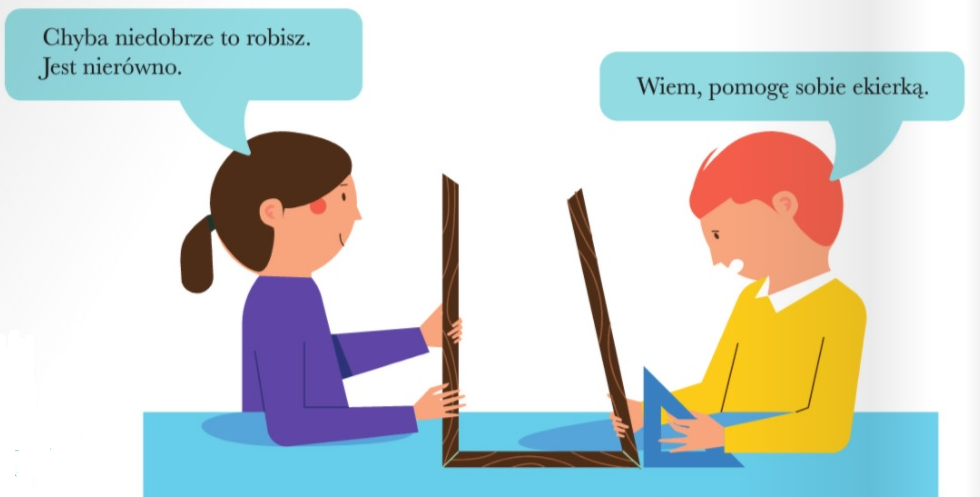 Ćwiczenie 1.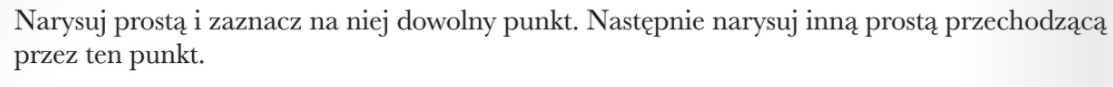 Proste narysowane przez Ciebie przecinające się w danym punkcie nazywają się prostymi przecinającymi się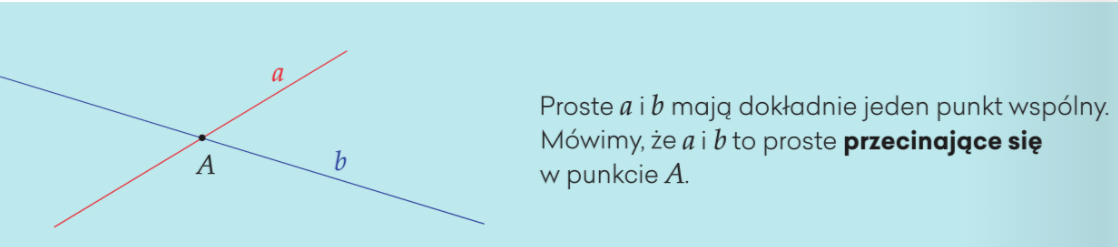 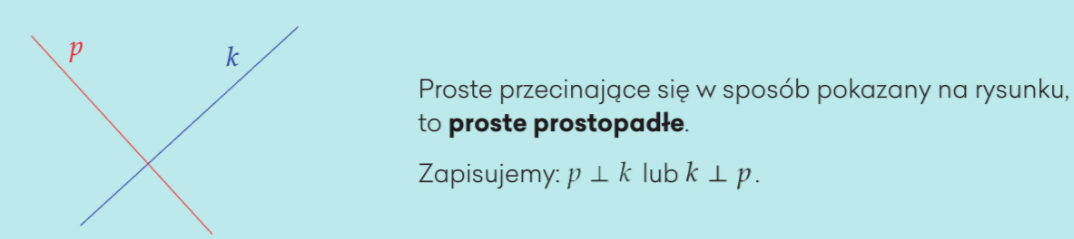 Znak prostopadłości 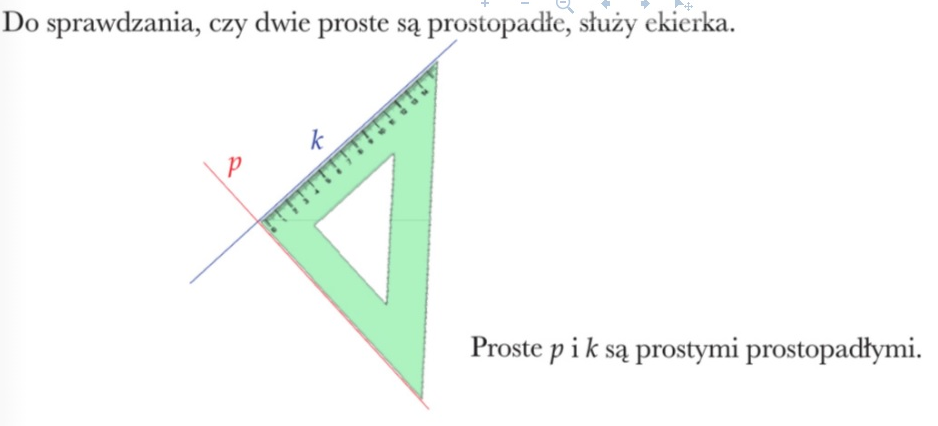 Ćwiczenie2    Znak prostopadłości 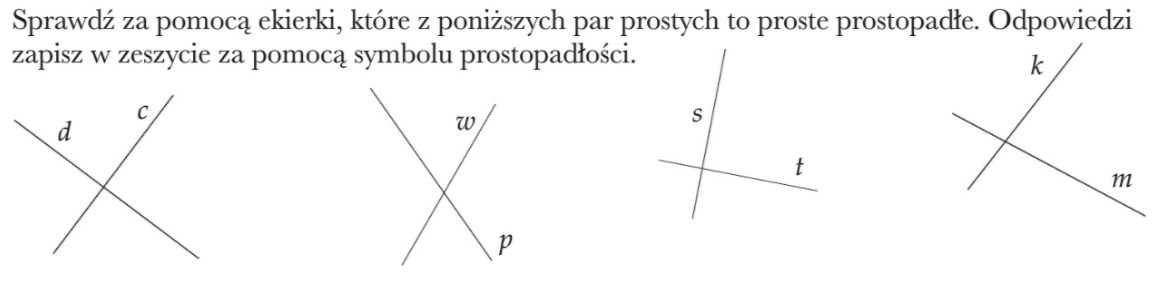 Ćwiczenie 3.Ćwiczenie4.Sprawdź czy wszystkie odcinki są prostopadłe do odcinka AB i CD   	DA                                                                                        B                                                                                                                           C  Ćwiczenie5.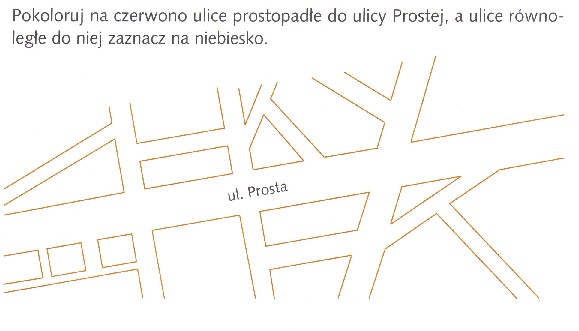 d …….c……………………………………….Pokoloruj pary odcinków prostopadłych na czerwono.